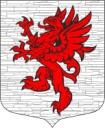 Местная администрация МО Лопухинское сельское поселение муниципального образования Ломоносовского муниципального районаЛенинградской областиПОСТАНОВЛЕНИЕот 21.02.2024 г.                                                                                                                       № 28О продаже муниципального имущества на аукционес открытой формой подачи предложений по цене         В соответствии с Гражданским кодексам Российской Федерации, Федеральным законом от 21.12.2001 № 178-ФЗ «О приватизации государственного и муниципального  имущества», Федеральным законом от 26.07.2006 № 135-ФЗ «О защите конкуренции» Федеральным законом от 06.10.2003 № 131-ФЗ «Об принципах организации местного самоуправления в Российской Федерации», Решением Совета депутатов МО Лопухинское сельское поселение МО Ломоносовский муниципальный район Ленинградской области от 15.12.2023 № 43 «Об утверждении прогнозного плана (программы) приватизации имущества муниципального образования Лопухинское сельское поселение Ломоносовского муниципального района Ленинградской области на 2024 год», руководствуясь Уставом муниципального образования Лопухинское сельское поселение, местная администрация ПОСТАНОВЛЯЕТПродать на аукционе с открытой формой подачи предложений по цене муниципальное имущество (далее – Объект продажи):земельный участок с кадастровым номером 47:14:0000000:39789, общей площадь 2000 кв.м., категория земель – земли населенных пунктов, вид разрешенного использования - малоэтажная жилая застройка (индивидуальное жилищное строительство; размещение дачных домов и садовых домов), расположенный по адресу: Ленинградская область, Ломоносовский муниципальный район, Лопухинское сельское поселение, д. Заостровье, дом 28.Определить начальную цену объекта продажи муниципального имущества в соответствии с Отчетом № 478//2023 от 02.10.2023г. по определению рыночной стоимости объекта недвижимости.Установить шаг аукциона – 3% начальной цены объекта продажи.Определить сумму задатка в размере 10% начальной цены объекта продажи.Определить организатора аукциона администрацию муниципального образования Лопухинское сельское поселение Ломоносовского муниципального района Ленинградской области.Организатору аукциона обеспечить опубликование извещения о проведении Аукциона по продаже муниципального имущества, указанного в пункте 1 настоящего постановления, и проекта договора купли-продажи на официальном сайте Российской Федерации для размещения информации о проведения торгов www.torgi.gov.ru, на официальном сайте администрации Лопухинского сельского поселения в информационно-телекоммуникационной сети Интернет http://лопухинское-адм.рф/. 15.	Настоящее постановление вступает в силу с момента его подписания.Глава администрации  МО Лопухинское сельское поселение                                                                   Е.Н. Абакумов